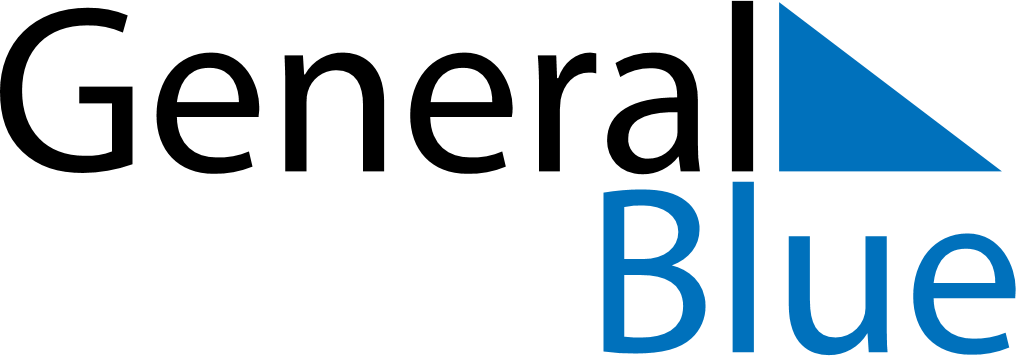 January 2029January 2029January 2029RwandaRwandaSUNMONTUEWEDTHUFRISAT123456New Year’s DayPublic Holiday78910111213141516171819202122232425262728293031